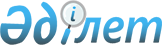 Об установлении квоты рабочих мест для лиц, состоящих на учете службы пробации в Сарысуском районе на 2019 годПостановление акимата Сарысуского района Жамбылской области от 29 мая 2019 года № 125. Зарегистрировано Департаментом юстиции Жамбылской области 30 мая 2019 года № 4252
      Примечание РЦПИ.

      В тексте документа сохранена пунктуация и орфография оригинала.
      В соответствии со статьей 31 Закона Республики Казахстан от 23 января 2001 года "О местном государственном управлении и самоуправлении в Республике Казахстан", статьями 9, 27 Закона Республики Казахстан от 6 апреля 2016 года "О занятости населения" акимат Сарысуского района ПОСТАНОВЛЯЕТ:
      1. Установить квоты рабочих мест для трудоустройства лиц, состоящих на учете службы пробации на 2019 год для организации независимо от организационно-правовой формы и формы собственности в процентном выражении от списочной числености работников организации по Сарысускому району согласно приложению.
      2. Коммунальному государственному учреждению "Центр занятости населения акимата Сарысуского района" обеспечить организацию квотирования рабочих мест для трудоустройства лиц, состоящих на учете службы пробации.
      3. Коммунальному государственному учреждению "Отдел занятости и социальных программ акимата Сарысуского района" в установленном законодательством порядке обеспечить государственную регистрацию настоящего постановления в органах юстиции.
      4. Контроль за исполнением настоящего постановления возложить на заместителя акима района Омарбеку Бергену Жакатаевичу.
      5. Настоящее постановление вступает в силу со дня государственной регистрации в органах юстиции и вводится в действие по истечении десяти календарных дней после дня его первого официального опубликования. Квоты рабочих мест для трудоустройства лиц, состоящих на учете службы пробации в Сарысуском районе на 2019 год
					© 2012. РГП на ПХВ «Институт законодательства и правовой информации Республики Казахстан» Министерства юстиции Республики Казахстан
				
      Аким района 

К. Мадибек
Приложение к постановлению
акимата Сарысуского района
от "____"_____2019 года №___ 
№
Наименование организации
Списочная численность работников на начало года (человек)
Размер установленной квоты
Размер установленной квоты
№
Наименование организации
Списочная численность работников на начало года (человек)
Для лиц, состоящих на учете службы пробации
Для лиц, состоящих на учете службы пробации
№
Наименование организации
Списочная численность работников на начало года (человек)
% от численности работников
Количество рабочих мест (единиц)
1
Филиал товарищество с ограниченной ответственностью "Казфосфат" Горно-перерабатывающий комплекс "Каратау"
1581
0,1%
2
2
Коммунальное государственное предприятие на праве хозяйственного ведения "Жанатас-Су-Жылу" отдела жилищно-коммунального хозяйства, пассажирского транспорта и автомобильных дорог акимата Сарысуского района"
169
1,7%
3
3
Товарищество с ограниченной ответственностью "Благоустройство и озеление"
16
6%
1
4
Коммунальное государственное предприятие на праве хозяйственного ведения "Сарысуская центральная районная больница управления здравоохранения акимата Жамбылской области"
740
0,3%
2
5
Товарищество с ограниченной ответственностью "F&TM"
10
10%
1
6
Товарищество с ограниченной ответственностью "АмирТрансСервис"
12
8%
1
7
Товарищество с ограниченной ответственностью "Алтын-Орда-2006"
5
20%
1
8
Индивидуальный предприниматель "Мутляпова Г.Е."
14
7%
1
9
Индивидуальный предприниматель "Бекмаганбетов"
5
20%
1
Итого
2552
13